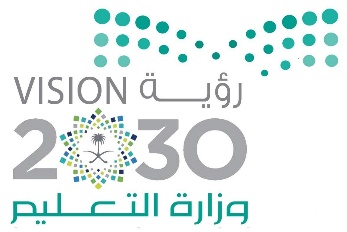                      الإختبار النهائي لمادة الأحياء 3-2 للفصل الدراسي الثالث  للعام 1444هــ أجب عن الأسئلة التالية: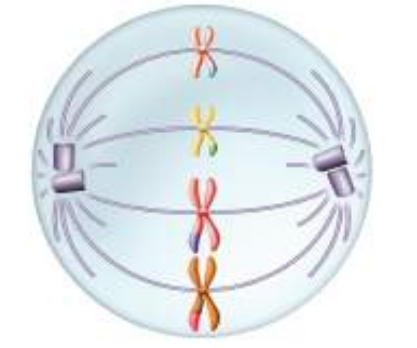 1. أي مراحل الإنقسام المنصف يمثلها الشكل الذي أمامك: .........................................................................................                        2) ما تسلسل القواعد في mRNA الذي يقابل سلسلة DNA  في الشكل الذي أمامك: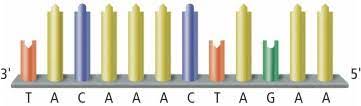 ............................................................................                     أختر الإجابة الصحيحة لكل مما يلي:                                              1) ضع علامة ( √ ) أمام العبارة الصحيحة ، وعلامة (  X  ) أمام العبارة الخاطئة  :-  أكمل الفراغات الأتية: 1) الوحدة الأساسية للبروتينات هي.......................................2) العالم الذي أهتم بدراسة علم الوراثة هو العالم .................................3)  .................................... هي  تراكيب تحوي المادة الوراثية (DNA) التي تنتقل من جيل إلى أخر من الخلايا.4) العضية التي توفر الطاقة للخلية هي ........................................1) ضع المصطلح المناسب فيما يلي:                         (  الخلايا الجذعية –  الوراثة  –  الأصباغ –  السنترومير –  المحفز – الطفرة  )2) القدرة على ثني اللسان صفة سائدة يرمز إليها بالرمز T  أفترض أن كِلا الوالدين يستطيع ثني لسانه و هما غير متماثلي الجينات (Tt) بإستخدام مربع بانيت أجب عن الأتي:    1) ماهي الطرز الشكلية لأبنائهما :                                                            2) ماهي الطرز الجينية لأبنائهما : 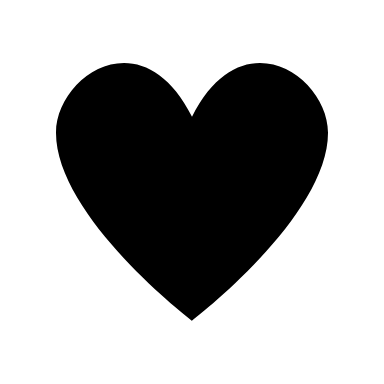 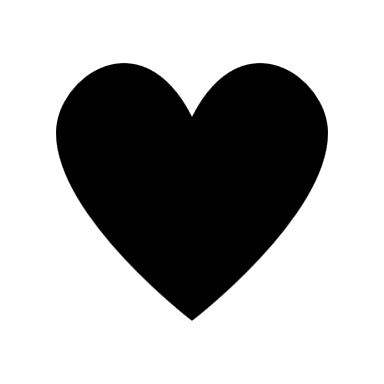 إسم الطالب : ....................................................  رقم الجلوس :.................... الصف:................رقــــم الــســــؤالالدرجة رقماالدرجة كـــــتابةالمصححالمــــراجعالمــــــدقـقالسؤال الأولالسؤال الثانيالسؤال الثالثالسؤال الرابع السؤال الخامس 1-   أي مما يأتي لا يُسهم في التنوع الوراثي :1-   أي مما يأتي لا يُسهم في التنوع الوراثي :1-   أي مما يأتي لا يُسهم في التنوع الوراثي :1-   أي مما يأتي لا يُسهم في التنوع الوراثي :1-   أي مما يأتي لا يُسهم في التنوع الوراثي :1-   أي مما يأتي لا يُسهم في التنوع الوراثي :1-   أي مما يأتي لا يُسهم في التنوع الوراثي :1-   أي مما يأتي لا يُسهم في التنوع الوراثي :أعدد الكرموسومات بالعبور الجيني جالإنقسام المنصف دالتزاوج العشوائي 2- بم يبدأ بناء سلسلة DNA  الجديد :2- بم يبدأ بناء سلسلة DNA  الجديد :2- بم يبدأ بناء سلسلة DNA  الجديد :2- بم يبدأ بناء سلسلة DNA  الجديد :2- بم يبدأ بناء سلسلة DNA  الجديد :2- بم يبدأ بناء سلسلة DNA  الجديد :2- بم يبدأ بناء سلسلة DNA  الجديد :2- بم يبدأ بناء سلسلة DNA  الجديد :أRNA البادئ بRNA  الرسول ج      RNA  الناقل د       لاشيء مما ذكر3- زوج الجينات المتقابلة المكونة للصفة الواحدة تنفصل أثناء الإنقسام المنصف و في أثناء الإخصاب تتحد الجينات المتقابلة للصفة مرة أخرى يسمى قانون :3- زوج الجينات المتقابلة المكونة للصفة الواحدة تنفصل أثناء الإنقسام المنصف و في أثناء الإخصاب تتحد الجينات المتقابلة للصفة مرة أخرى يسمى قانون :3- زوج الجينات المتقابلة المكونة للصفة الواحدة تنفصل أثناء الإنقسام المنصف و في أثناء الإخصاب تتحد الجينات المتقابلة للصفة مرة أخرى يسمى قانون :3- زوج الجينات المتقابلة المكونة للصفة الواحدة تنفصل أثناء الإنقسام المنصف و في أثناء الإخصاب تتحد الجينات المتقابلة للصفة مرة أخرى يسمى قانون :3- زوج الجينات المتقابلة المكونة للصفة الواحدة تنفصل أثناء الإنقسام المنصف و في أثناء الإخصاب تتحد الجينات المتقابلة للصفة مرة أخرى يسمى قانون :3- زوج الجينات المتقابلة المكونة للصفة الواحدة تنفصل أثناء الإنقسام المنصف و في أثناء الإخصاب تتحد الجينات المتقابلة للصفة مرة أخرى يسمى قانون :3- زوج الجينات المتقابلة المكونة للصفة الواحدة تنفصل أثناء الإنقسام المنصف و في أثناء الإخصاب تتحد الجينات المتقابلة للصفة مرة أخرى يسمى قانون :3- زوج الجينات المتقابلة المكونة للصفة الواحدة تنفصل أثناء الإنقسام المنصف و في أثناء الإخصاب تتحد الجينات المتقابلة للصفة مرة أخرى يسمى قانون :أ     التوزيع الحر ب      انعزال الصفات جالصفة السائدة دالصفة المتنحية 4- أين تنتج الرايبوسومات :4- أين تنتج الرايبوسومات :4- أين تنتج الرايبوسومات :4- أين تنتج الرايبوسومات :4- أين تنتج الرايبوسومات :4- أين تنتج الرايبوسومات :4- أين تنتج الرايبوسومات :4- أين تنتج الرايبوسومات :أالمريكزات بالنوية جالفجوة د      الميتوكندريا 5-  مكان حدوث التفاعلات الضوئية :5-  مكان حدوث التفاعلات الضوئية :5-  مكان حدوث التفاعلات الضوئية :5-  مكان حدوث التفاعلات الضوئية :5-  مكان حدوث التفاعلات الضوئية :5-  مكان حدوث التفاعلات الضوئية :5-  مكان حدوث التفاعلات الضوئية :5-  مكان حدوث التفاعلات الضوئية :أالسيتوبلازم بغشاء الثايلاكويد جالميتوكندرياداللُحمة6- إذا كانت قطعة من DNA    تحوي 27% ثايمين فما نسبة السايتوسين فيها  :6- إذا كانت قطعة من DNA    تحوي 27% ثايمين فما نسبة السايتوسين فيها  :6- إذا كانت قطعة من DNA    تحوي 27% ثايمين فما نسبة السايتوسين فيها  :6- إذا كانت قطعة من DNA    تحوي 27% ثايمين فما نسبة السايتوسين فيها  :6- إذا كانت قطعة من DNA    تحوي 27% ثايمين فما نسبة السايتوسين فيها  :6- إذا كانت قطعة من DNA    تحوي 27% ثايمين فما نسبة السايتوسين فيها  :6- إذا كانت قطعة من DNA    تحوي 27% ثايمين فما نسبة السايتوسين فيها  :6- إذا كانت قطعة من DNA    تحوي 27% ثايمين فما نسبة السايتوسين فيها  :أ23%ب27%ج46%د54%7-ما الذي يحدد الجنس في الإنسان:7-ما الذي يحدد الجنس في الإنسان:7-ما الذي يحدد الجنس في الإنسان:7-ما الذي يحدد الجنس في الإنسان:7-ما الذي يحدد الجنس في الإنسان:7-ما الذي يحدد الجنس في الإنسان:7-ما الذي يحدد الجنس في الإنسان:7-ما الذي يحدد الجنس في الإنسان:أ  كرموسوم رقم 21ب كرموسومان X و  Yج        السيادة المشتركة دالتفوق الجيني 8- أين توجد أجسام بار Barr:8- أين توجد أجسام بار Barr:8- أين توجد أجسام بار Barr:8- أين توجد أجسام بار Barr:8- أين توجد أجسام بار Barr:8- أين توجد أجسام بار Barr:8- أين توجد أجسام بار Barr:8- أين توجد أجسام بار Barr:أ الخلايا الجسمية الأنثويةب الخلايا الجنسية الأنثويةجا لخلايا الجسمية الذكريةد الخلايا الجنسية الذكرية 9-حاجز  خاص يساعد على ضبط مايدخل إلى الخلية و ما يخرج منها يسمى :9-حاجز  خاص يساعد على ضبط مايدخل إلى الخلية و ما يخرج منها يسمى :9-حاجز  خاص يساعد على ضبط مايدخل إلى الخلية و ما يخرج منها يسمى :9-حاجز  خاص يساعد على ضبط مايدخل إلى الخلية و ما يخرج منها يسمى :9-حاجز  خاص يساعد على ضبط مايدخل إلى الخلية و ما يخرج منها يسمى :9-حاجز  خاص يساعد على ضبط مايدخل إلى الخلية و ما يخرج منها يسمى :9-حاجز  خاص يساعد على ضبط مايدخل إلى الخلية و ما يخرج منها يسمى :9-حاجز  خاص يساعد على ضبط مايدخل إلى الخلية و ما يخرج منها يسمى :أالسيتوبلازم ب   الرايبوسومات جالنوية د  الغشاء البلازمي 10- أي مما يأتي لا يعد نوعاً من الطفرات:10- أي مما يأتي لا يعد نوعاً من الطفرات:10- أي مما يأتي لا يعد نوعاً من الطفرات:10- أي مما يأتي لا يعد نوعاً من الطفرات:10- أي مما يأتي لا يعد نوعاً من الطفرات:10- أي مما يأتي لا يعد نوعاً من الطفرات:10- أي مما يأتي لا يعد نوعاً من الطفرات:10- أي مما يأتي لا يعد نوعاً من الطفرات:أاستبدال القاعدة بتداخل RNAج  الإضافة دالإنتقال 1) الطراز الكرموسومي لشخص مصاب بمتلازمة كلينفلتر XXY.2) وحدات البناء الأساسية لكل من DNA  و RNA  هي النيوكليوتيدات.3) تسمى عملية تبادل الأجزاء بين زوج من الكرموسومات المتماثلة بعملية العبور الجيني.4) السرطان هو نمو و إنقسام الخلية بشكل غير منتظم.5) التنفس الهوائي يحدث في حشوة الميتوكندريا.6)  الجدار الخلوي حاجز غير مرن يعطي الدعامة و الحماية للخلية الحيوانية. 7) كودون الإنتهاء في mRNA  هو AUG .8) تحتوي كل خلية في جسمك ما عدا الأمشاج على 46 كرموسوم.9)  التنظيم الجيني هو قدرة المخلوق الحي على التحكم  في إختيار أي الجينات تنسخ إستجابة للبيئة. 10) تمر دورة الخلية بثلاث مراحل هي الطور البيني و الإنقسام المتساوي و الإنقسام السيتوبلازم.التعريفالمصطلح1) خلايا غير متخصصة تنمو لتصبح خلايا متخصصة إذا وضعت في ظروف مناسبة.2) إنتقال الصفات الوراثية من جيل إلى جيل أخر .3) الجزيئات الملونة التي تمتص الضوء.4) مادة تقلل طاقة التنشيط التي يتطلبها بدء التفاعل الكيميائي.5) التركيب الذي في منتصف الكرموسوم و الذي يربط الكروماتيدات الشقيقة بعضها مع بعض يسمى.6)  تغير دائم في DNA الخلية يتراوح بين تغير في القواعد النيتروجينية و إزالة مقاطع كبيرة من الكروموسومات: